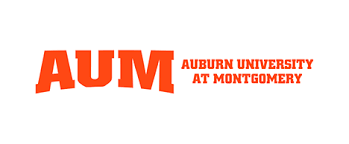 Financial and Administrative ServicesFACT SHEETProcurement of goods and services require compliance with various laws and University policies. Please call our office prior to entering into any procurement agreements/contracts. General guidance is provided below.Professional Services Agreements (PSAs)The University uses PSAs for contracting services that do not require a formal RFP or competitive bidPSAs should receive University approval PRIOR to vendor approval and acceptancePSAs should be fully signed PRIOR to any work being doneVendors must register prior to work being doneOnce PSA has been completed and signed by the Department Head/Dean or Director, please upload PSA for Financial Services review. Once PSA has been reviewed and signed by Financial Services, Financial Services will send to vendor for signature and return a fully executed copy of PSA to department.Professional Services Agreement (PSA) FormAUM Professional Services Agreement Checklist: AUM Employee/Independent Contractor classification checklist for Professional Service Agreement Payments to Individuals.Please upload PSA for review to:https://app.smartsheet.com/b/form/2eb325b1dbd541ab93d85373652914b2